Sammelbilder - B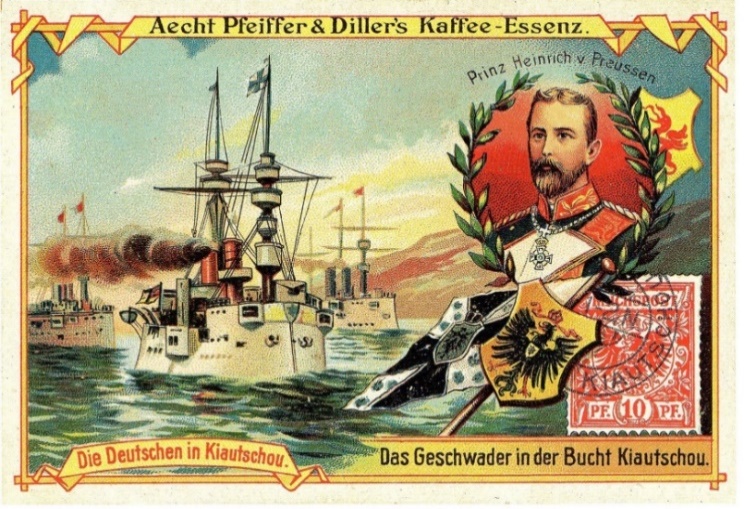 1. Beschreibe das Bild, die Fragen in der Box helfen dir. ______________________________________________________________________________
__________________________________________________________________________________________________________________________________________________________________________________________________________________________________________________________________________________________________________________________________________________________________________________________________________________________________________________________________________________________________________________________________________________________________2. Interpretiere das Bild, die Fragen in der Box helfen dir.____________________________________________________________________________________________________________________________________________________________________________________________________________________________________________________________________________________________________________________________________________________________________________________________________________________________________________________________________________________Präsentiert euer Ergebnis der Klasse. Arbeitet die /Unterschiede und Gemeinsamkeiten der Sammelbildreihe heraus. Haltet das Ergebnis tabellarisch auf der Rückseite fest. Vergleiche die abgebildeten Personen, ihren Gesichtsausdruck, Fahne, Flagge.3. Würdest du alles glauben, was auf einem Sammelbild abgebildet ist?__________________________________________________________________________________________________________________________________________________________________________________________________________________________________________Zusatzauftrag: Recherchiere im Internet nach „Flottenpolitik“ im Kolonialismus. Welche Bedeutung hatte die Flottenpolitik? Setze deine Ergebnisse mit den abgebildeten Flotten in Verbindung. Sammelbilder - B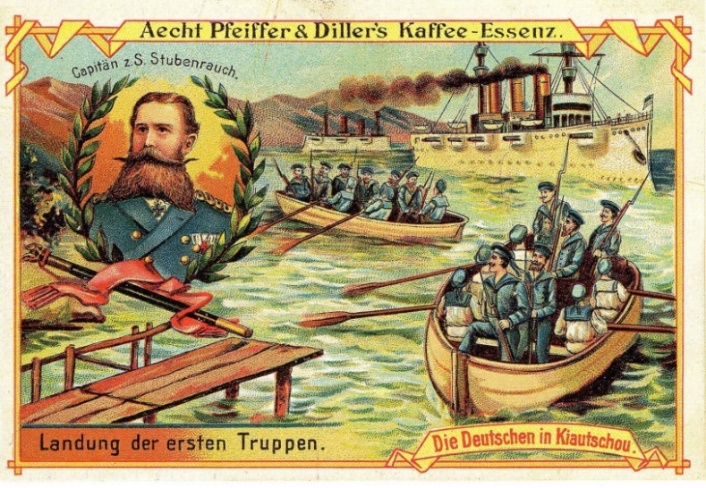 1. Beschreibe das Bild, die Fragen in der Box helfen dir. ______________________________________________________________________________
__________________________________________________________________________________________________________________________________________________________________________________________________________________________________________________________________________________________________________________________________________________________________________________________________________________________________________________________________________________________________________________________________________________________________2. Interpretiere das Bild, die Fragen in der Box helfen dir.____________________________________________________________________________________________________________________________________________________________________________________________________________________________________________________________________________________________________________________________________________________________________________________________________________________________________________________________________________________Präsentiert euer Ergebnis der Klasse. Arbeitet die /Unterschiede und Gemeinsamkeiten der Sammelbildreihe heraus. Haltet das Ergebnis tabellarisch auf der Rückseite fest. Vergleiche die abgebildeten Personen, ihren Gesichtsausdruck, Fahne, Flagge.3. Würdest du alles glauben, was auf einem Sammelbild abgebildet ist?__________________________________________________________________________________________________________________________________________________________________________________________________________________________________________Zusatzauftrag: Recherchiere im Internet nach „Flottenpolitik“ im Kolonialismus. Welche Bedeutung hatte die Flottenpolitik? Setze deine Ergebnisse mit den abgebildeten Flotten in Verbindung.Sammelbilder - B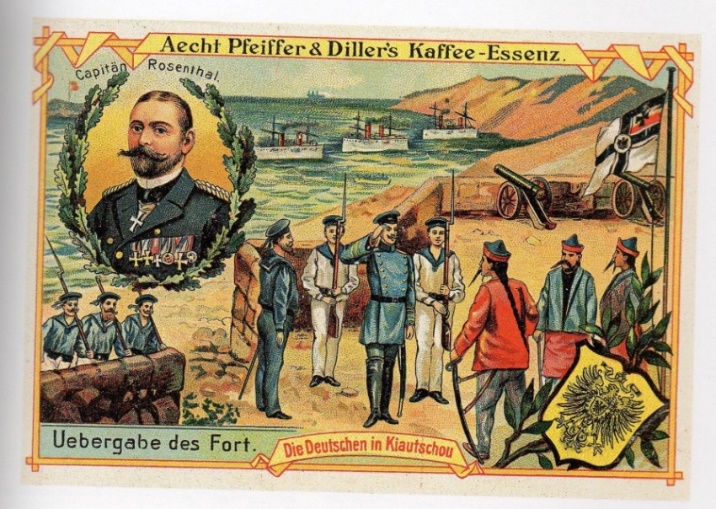 1. Beschreibe das Bild, die Fragen in der Box helfen dir. ______________________________________________________________________________
__________________________________________________________________________________________________________________________________________________________________________________________________________________________________________________________________________________________________________________________________________________________________________________________________________________________________________________________________________________________________________________________________________________________________2. Interpretiere das Bild, die Fragen in der Box helfen dir.____________________________________________________________________________________________________________________________________________________________________________________________________________________________________________________________________________________________________________________________________________________________________________________________________________________________________________________________________________________Präsentiert euer Ergebnis der Klasse. Arbeitet die /Unterschiede und Gemeinsamkeiten der Sammelbildreihe heraus. Haltet das Ergebnis tabellarisch auf der Rückseite fest. Vergleiche die abgebildeten Personen, ihren Gesichtsausdruck, Fahne, Flagge.3. Würdest du alles glauben, was auf einem Sammelbild abgebildet ist?__________________________________________________________________________________________________________________________________________________________________________________________________________________________________________Zusatzauftrag: Recherchiere im Internet nach „Flottenpolitik“ im Kolonialismus. Welche Bedeutung hatte die Flottenpolitik? Setze deine Ergebnisse mit den abgebildeten Flotten in VerbindungSammelbild 1Sammelbild 2Sammelbild 3Abgebildete PersönlichkeitenFahnen WappenSchriftzüge im BildSammelbild 1Sammelbild 2Sammelbild 3Abgebildete PersönlichkeitenFahnen WappenSchriftzüge im BildSammelbild 1Sammelbild 2Sammelbild 3Abgebildete PersönlichkeitenFahnen WappenSchriftzüge im Bild